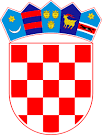 REPUBLIKA HRVATSKAOSNOVNA ŠKOLA VLADIMIR NAZOR TOPUSKOŠkolska 12, TopuskoKLASA: 110-01/19-01/04URBROJ: 2176-44-19-01Topusko,  14. listopada 2019.Na temelju članka 107. Zakona o odgoju i obrazovanju u osnovnoj i srednjoj školi („Narodne novine“ br. 87/08., 86/09., 92/10., 105/10., 90/11., 16/12., 86/12., 94/13., 152/14., 7/17. i 68/18.), ravnateljica Osnovne škole Vladimir Nazor Topusko, raspisujeNATJEČAJza radno mjestoučitelj/ica matematike– 1 izvršitelj/ica na nepuno radno vrijeme, 24  sata tjedno ukupnog radnog vremena, na neodređenoučitelj/ica fizike – 1 izvršitelj/ica na nepuno radno vrijeme, 16 sati tjedno ukupnog radnog vremena, na neodređenoUvjeti: Prema  članku 105. stavak 6. Zakona  o odgoju i obrazovanju u osnovnoj i srednjoj školi („Narodne novine“ br. 87/08., 86/09., 92/10., 105/10., 90/11., 16/12., 86/12., 94/13., 152/14., 7/17. i 68/18.) i članku 2. stavak 1. točka 12. i članku 7.a Pravilnika o stručnoj spremi i pedagoško-psihološkom obrazovanju učitelja i stručnih suradnika u osnovnom školstvu („Narodne novine“ br. 47/96. i 56/01.).Rok za podnošenje prijava je  8 dana od dana objave na mrežnim stranicama  i oglasnim  pločama Hrvatskog zavoda za zapošljavanje te mrežnim  stranicama i oglasnim pločama  školske ustanove.U prijavi na natječaj navode se osobni podaci podnositelja prijave (osobno ime, adresa stanovanja, broj telefona/mobitela, e-mail adresa) i naziv radnog mjesta.Kandidati/kinje koji ispunjavaju tražene uvjete dužni su uz prijavu dostaviti:životopisdokaz o stručnoj spremi (diploma)dokaz o hrvatskom državljanstvuuvjerenje nadležnog suda da se protiv podnositelja prijave ne vodi kazneni postupak za neko od kaznenih djela iz članka 106. Zakona o odgoju i obrazovanju u osnovnoj i srednjoj školi (ne starije od dana raspisivanja natječaja)elektronički zapis ili potvrdu o podacima evidentiranim u matičnoj evidenciji Hrvatskog zavoda za mirovinsko osiguranjeKandidat koji je stekao inozemnu obrazovnu kvalifikaciju u inozemstvu dužan je u prijavi na natječaj priložiti rješenje određenog visokog učilišta o priznavanju potpune istovrijednosti u skladu sa Zakonom o priznavanju istovrijednosti stranih školskih svjedodžbi i diploma (NN br. 57/96. i 21/00.) ili rješenje Agencije za znanost i visoko obrazovanje o stručnom priznavanju inozemne visokoškolske kvalifikacije u skladu sa Zakonom o priznavanju inozemnih obrazovnih kvalifikacija (NN br. 158/03.,198/03.,138/06. i 45/11.) te u skladu sa Zakonom o reguliranim profesijama i priznavanju inozemnih stručnih kvalifikacija (NN br 82/15.) rješenje Ministarstva znanosti i obrazovanja o priznavanju inozemne stručne kvalifikacije radi pristupa reguliranoj profesiji. Kandidat koji se poziva na pravo prednosti pri zapošljavanju prema posebnom zakonu, dužan je u prijavi na natječaj pozvati se na to pravo i priložiti dokaze o ostvarivanju prava prednosti na koje se poziva te ima prednost u odnosu na ostale kandidate samo pod jednakim uvjetima.Kandidati/kinje koji ostvaruju pravo na prednost pri zapošljavanju sukladno članku 102. Zakona o hrvatskim braniteljima iz Domovinskog rata i članovima njihovih obitelji („Narodne novine“ broj 121/17), uz prijavu na javni natječaj dužni su, osim dokaza o ispunjavanju traženih uvjeta priložiti i sve potrebne dokaze dostupne na poveznici Ministarstva hrvatskih branitelja: https://branitelji.gov.hr/zaposljavanje-843/843 ili https://branitelji.gov.hr/UserDocsImages//NG/12%20Prosinac/Zapošljavanje//Popis%20dokaza%20za%20ostvarivanje%20prava%20prednosti%20pri%20zapošljavanju.pdfKandidati/kinje koji se pozivaju na pravo prednosti pri zapošljavanju sukladno članku 9. Zakona o profesionalnoj rehabilitaciji i zapošljavanju osoba s invaliditetom („Narodne novine“ broj 157/13, 152/14 i 39/18) uz prijavu na javni natječaj dužni su, osim dokaza o ispunjavanju formalnih uvjeta iz javnog natječaja, priložiti i rješenje o utvrđenom invaliditetu, odnosno drugu javnu ispravu o invaliditetu, na temelju koje se osoba može upisati u očevidnik zaposlenih osoba s invaliditetom te dokaz iz kojeg je vidljivo na koji način je prestao radni odnos kod posljednjeg poslodavca (rješenje, ugovor, sporazum i sl.).Kandidati/kinje koji se pozivaju na pravo prednosti pri zapošljavanju sukladno članku 48.f Zakona o zaštiti vojnih i civilnih invalida rata („Narodne novine“ broj 33/92, 77/92, 27/93, 58/93, 2/94, 76/94, 108/95, 108/96, 82/01, 103/03 i 148/13) uz prijavu na javni natječaj dužni su, osim dokaza o ispunjavanju formalnih uvjeta iz javnog natječaja, priložiti rješenje ili potvrdu o priznatom statusu iz koje je vidljivo spomenuto pravo te dokaz iz kojeg je vidljivo na koji je način prestao radni odnos kod posljednjeg poslodavca (rješenje, ugovor, sporazum i sl.).Povjerenstvo za procjenu utvrđuje listu kandidata prijavljenih na javni natječaj koji ispunjavaju formalne uvjete iz javnog natječaja, čije su prijave pravodobne i potpune te kandidate s liste upućuje na procjenu odnosno testiranje. Sadržaj i način procjene odnosno testiranja, određen je sukladno članku 13. Pravilnika o postupku zapošljavanja te procjeni i vrednovanju kandidata za zapošljavanje, dostupog na  http://www.os-vnazor-topusko.skole.hr/Vrijeme i mjesto održavanja procjene odnosno testiranja objavit će se najmanje tri dana prije dana određenog za procjenu odnosno testiranje, na web-stranici http://www.os-vnazor-topusko.skole.hrSadržaj i način testiranja, te pravni i drugi izvori za pripremanje kandidata  za testiranje, objavljuju se na mrežnoj  stranici škole http://www.os-vnazor-topusko.skole.hrAko kandidat ne pristupi testiranju, smatra se da je odustao od prijave na natječaj.Isprave se prilažu u neovjerenom presliku.Na natječaj se mogu javiti osobe oba spola.Urednom prijavom smatra se prijava koja sadrži sve podatke i priloge navedene u natječaju. Nepotpune i nepravodobne prijave neće se razmatrati. Osoba koja nije podnijela pravodobnu ili potpunu prijavu ili ne ispunjava formalne uvjete iz javnog natječaja, ne smatra se kandidatom/kinjom u postupku javnog natječaja, o čemu joj se dostavlja pisana obavijest.U skladu s uredbom Europske unije 2016/679 Europskog parlamenta i Vijeća od 17. travnja 2016. godine te Zakonom o provedbi Opće uredbe o zaštiti podataka (NN 42/18) prijavom na natječaj osoba daje privolu za prikupljanje i obradu podataka iz natječajne dokumentacije, a sve u svrhu provedbe natječaja za zapošljavanje.Prijave s dokazima o ispunjavanju propisanih  uvjeta iz natječaja  dostaviti osobno ili poslati poštom  na adresu Škole: Osnovna škola Vladimir Nazor Topusko, Školska 12, 44 415 Topusko  (za natječaj).Ravnateljica   Jana Markulin, dipl.uč.